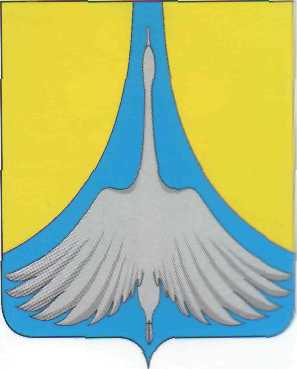 РОССИЙСКАЯ ФЕДЕРАЦИЯАДМИНИСТРАЦИЯ  СИМСКОГО ГОРОДСКОГО ПОСЕЛЕНИЯ  АШИНСКОГО МУНИЦИПАЛЬНОГО РАЙОНА		           	            ЧЕЛЯБИНСКОЙ  ОБЛАСТИ                                П О С Т А Н О В Л Е Н И Еот 16.01.2023г.  № 6«О внесении изменений в схемы и реестр мест (площадок) накопления твердых коммунальных отходов на территории Симского городского поселения»                  В соответствии с Бюджетным кодексом Российской Федерации, Федеральным законом от 06.10.2003 года №131-ФЗ «Об общих принципах организации местного самоуправления в Российской Федерации», Федеральным законом от 24 июня 1998года №89-ФЗ «Об отходах производства и потребления»,  Постановлением Правительства РФ от 31 августа 2018г №1039 «Об утверждении правил благоустройства  мест (площадок) накопления твердых коммунальных  отходов и ведения  их реестра»,  руководствуясь Уставом Симского городского поселения, администрация Симского городского поселенияПОСТАНОВЛЯЕТ:Внести в постановление администрации Симского городского поселения от 12.12.2018г №138 «Об утверждении схемы и реестра мест (площадок) накопления твердых коммунальных отходов на территории Симского городского поселения»» ( в редакции постановлений  администрации Симского городского поселения  от 30.05.2019г №90, от 02.10.2020г №163, от 14.02.2020г №18, от 02.06.2021г №112, от 12.01.2022г. №2, от 05.07.2022г. №115)  следующие изменения:В приложение №1 к постановлению:1.1.1. лист 2 схемы мест (площадок) накопления твердых коммунальных отходов на территории Симского городского поселения изложить в новой редакции(Приложение №1)1.1.2. добавить лист 10 в схемы мест (площадок) накопления твердых коммунальных отходов на территории Симского городского поселения (Приложение №2)Приложение №2 «Реестр мест (площадок) накопления твердых коммунальных отходов на территории Симского городского поселения» к постановлению изложить в новой редакции (Приложение №3), Контроль за исполнением настоящего постановления оставляю за собой.Настоящее постановление вступает в силу со дня подписания и подлежит опубликованию на сайте администрации Симского городского поселения  www.gorodsim.ru .Глава администрации Симскогогородского поселения                                                                                              Р.Р.ГафаровПриложение №1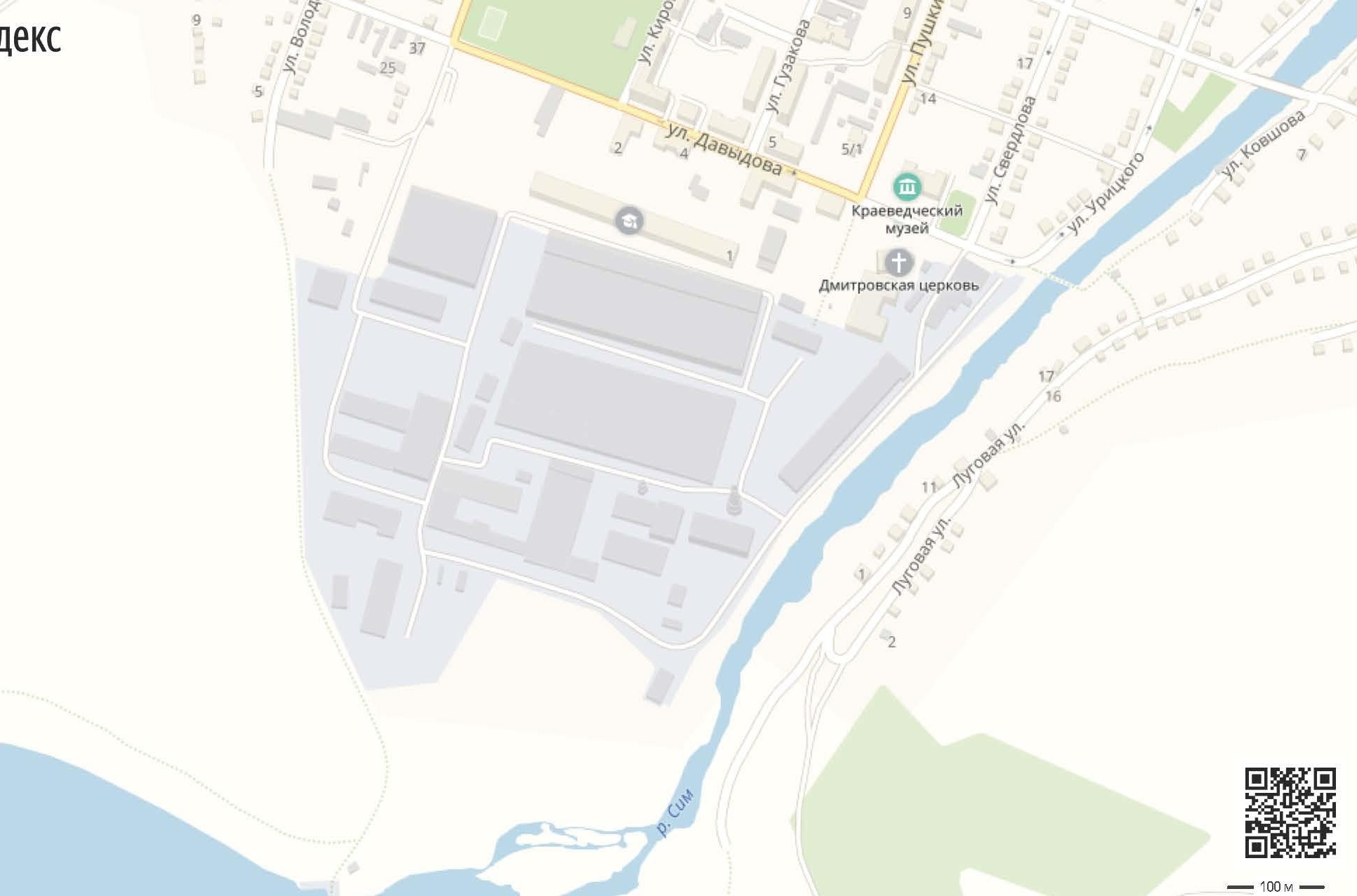 к постановлению администрации Симского городского поселени от 16.01.2023г. №6Лист 1371Приложение №1                                               Приложение №1 к постановлению администрации Симского городского поселения от 16.01.2023г. № 6  ..	Лист 22211411082376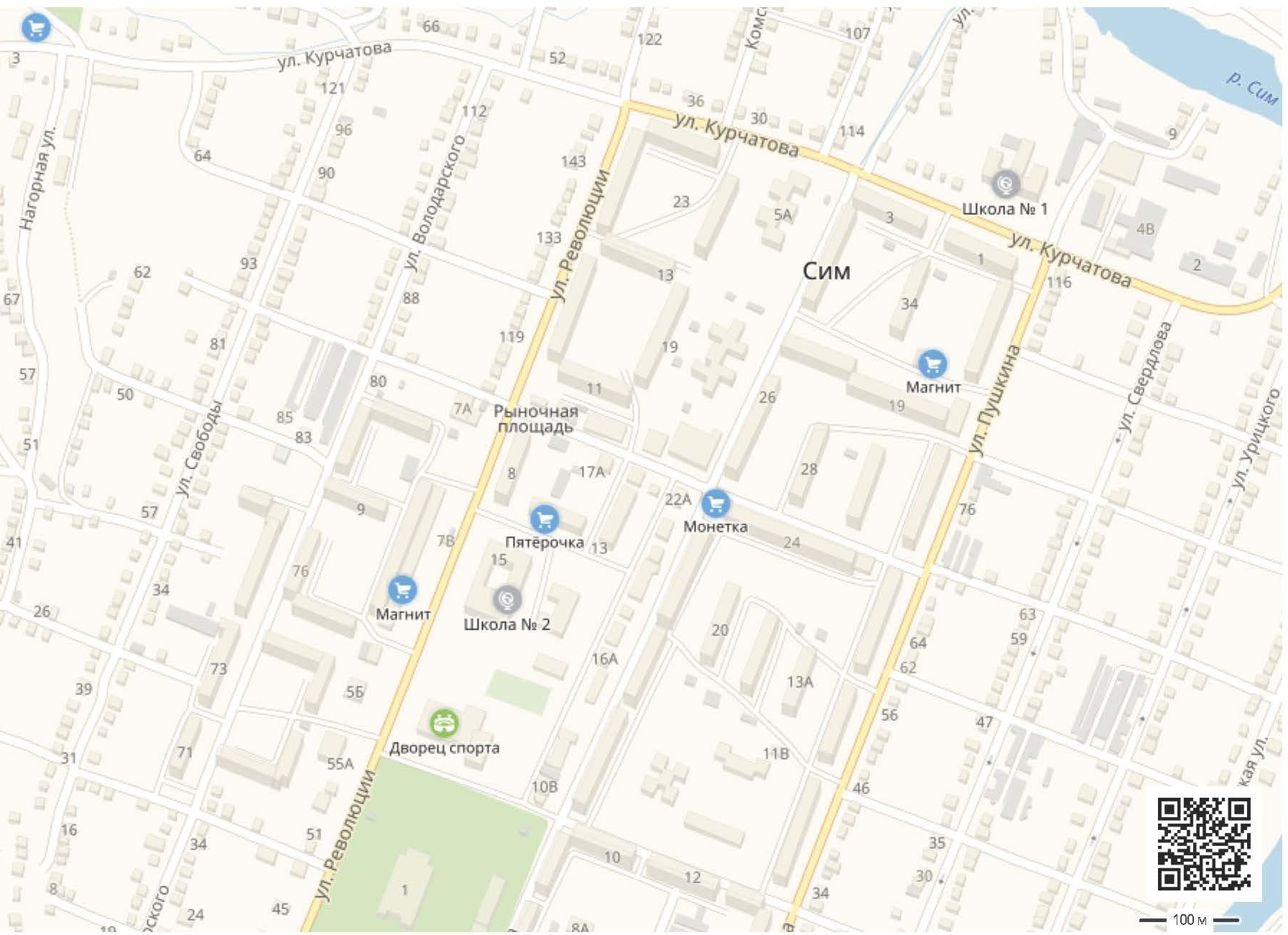 13	469124354816472Контейнерные площадки:ул. Кирова 12ул. Кирова 18ул. Пушкина 13аул. Пушкина 11ул. Пушкина 17аул. Пушкина 19ул. Кирова 30ул. Кирова 13ул.Кирова 19ул. Кирова 21ул. Володарского 74ул. Революции 736	16. ул.Володарского д7122. ул.Курчатова (стадион)49	23. ул.Нагорная (стадион) 36.ул. Урицкого41. ул.Курчатова (сантехучасток)46. ул.Кирова д.26 А (ИП Тимаков)47 ул. Пушкина, 11Б 48 ул. Революции, 5549 ул.Свердлова, 55Приложение №1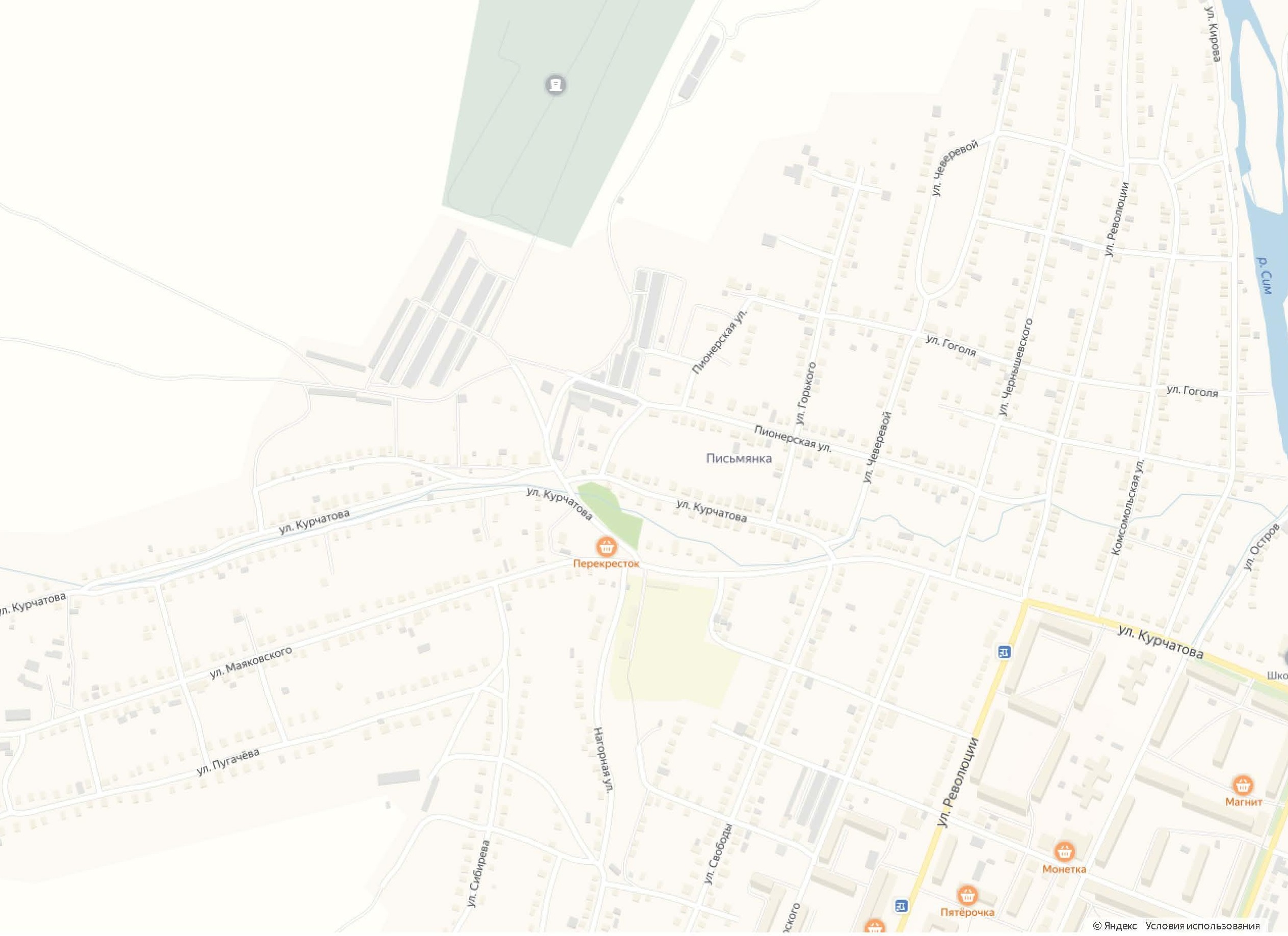 к постановлению администрации Симского городского поселения от 16.01.2023 г. №6Лист 3443541Приложение №1 к постановлению администрации Симского городского поселения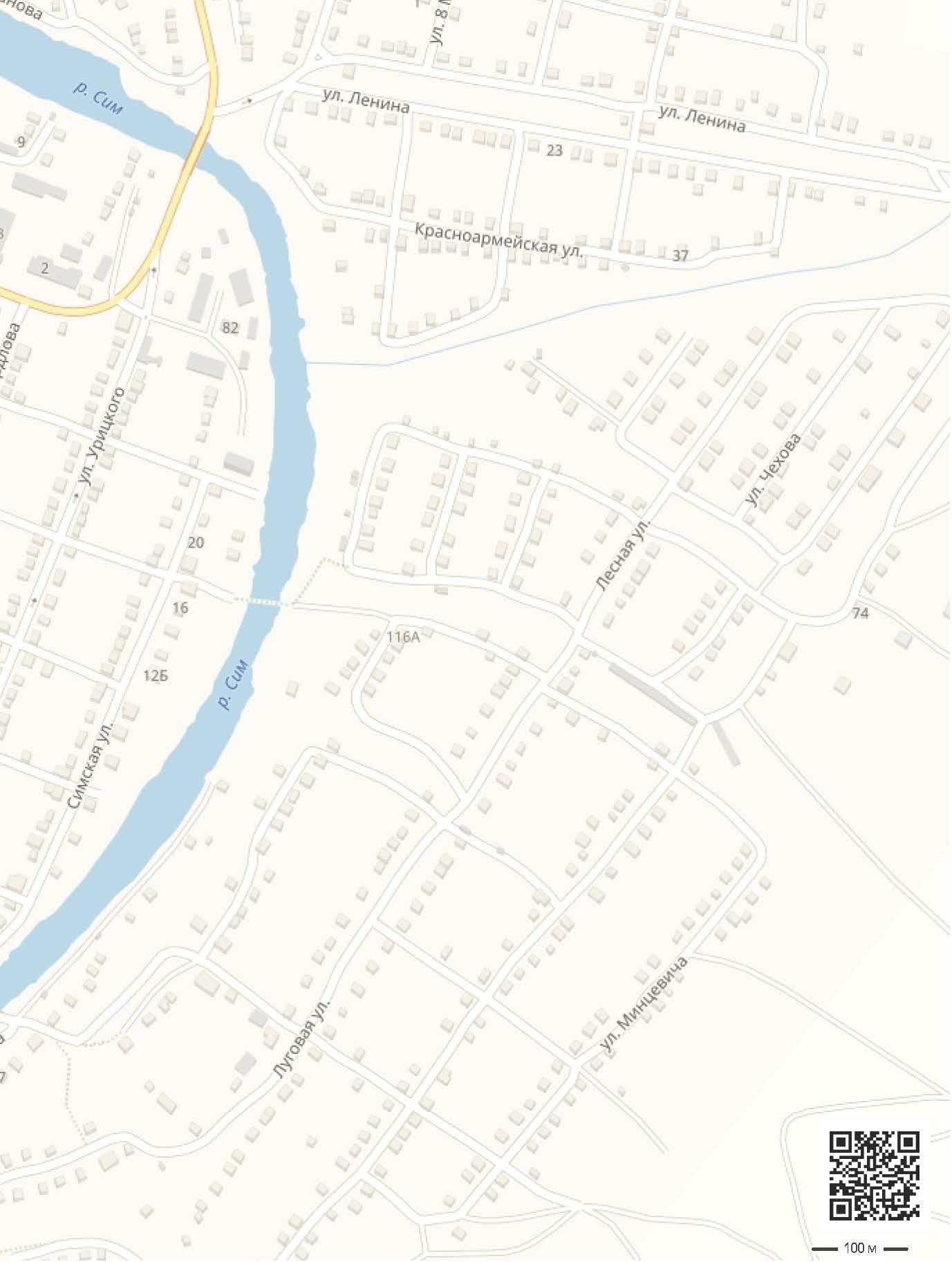 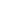 от 16.01.2023 г. №6Лист 431293028Контейнерные площадки: 28.Ул. ЛуговаяУл. Лесная 100Ул Лесная 68Ул. Урицкого (ЖКХ)27. ул.Ленина 26Приложение №1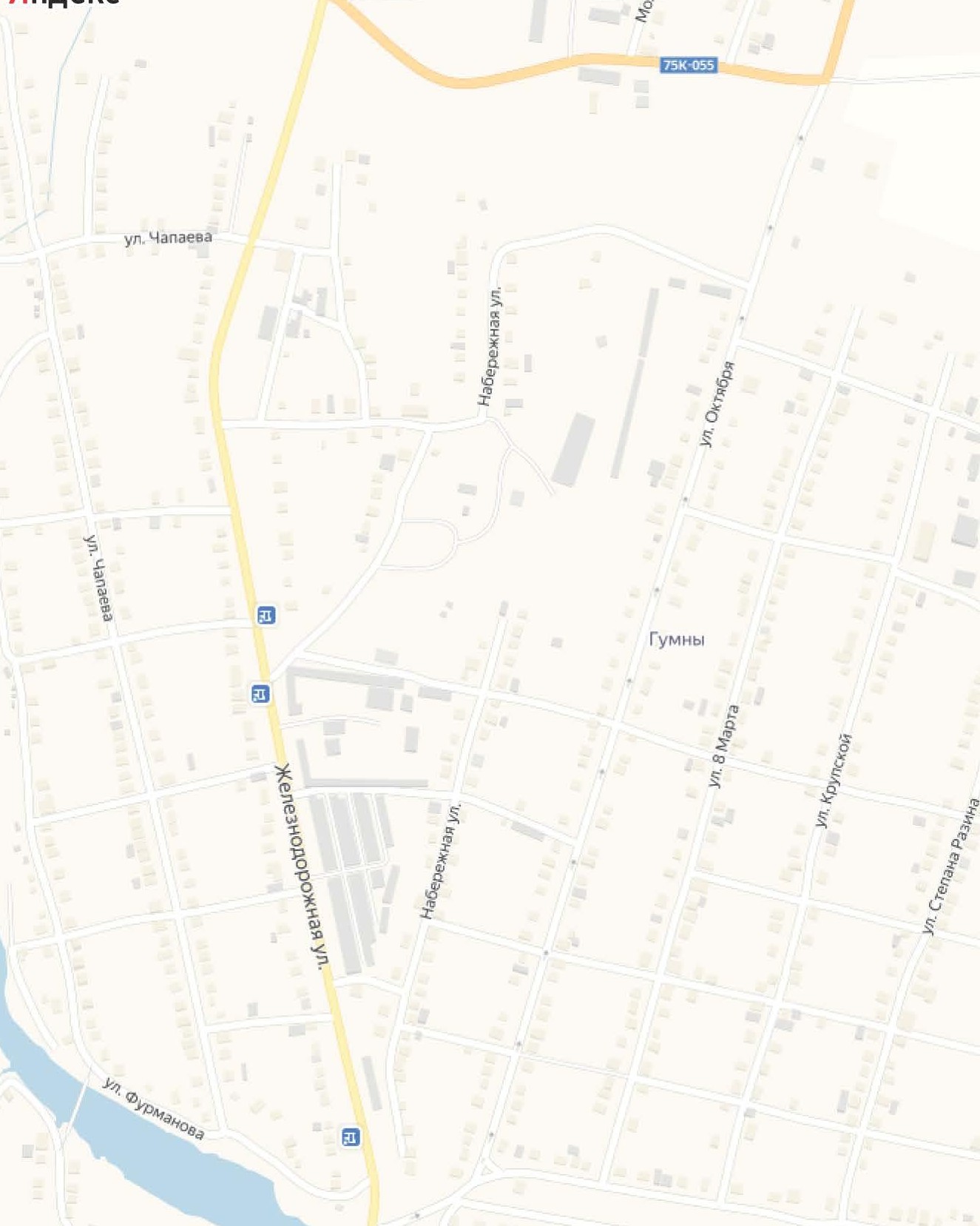 к постановлению администрации	26Симского городского поселения от 16.01.2023 г. №6Лист 5254224Контейнерные площадки: 24.ул. Железнодорожная 25.ул. Чапаева (поляна) 26.ул. Октября39	39.ул. Чапаева 2 б42. ул .Крупская 50Приложение №1 к постановлению администрации Симского городского поселени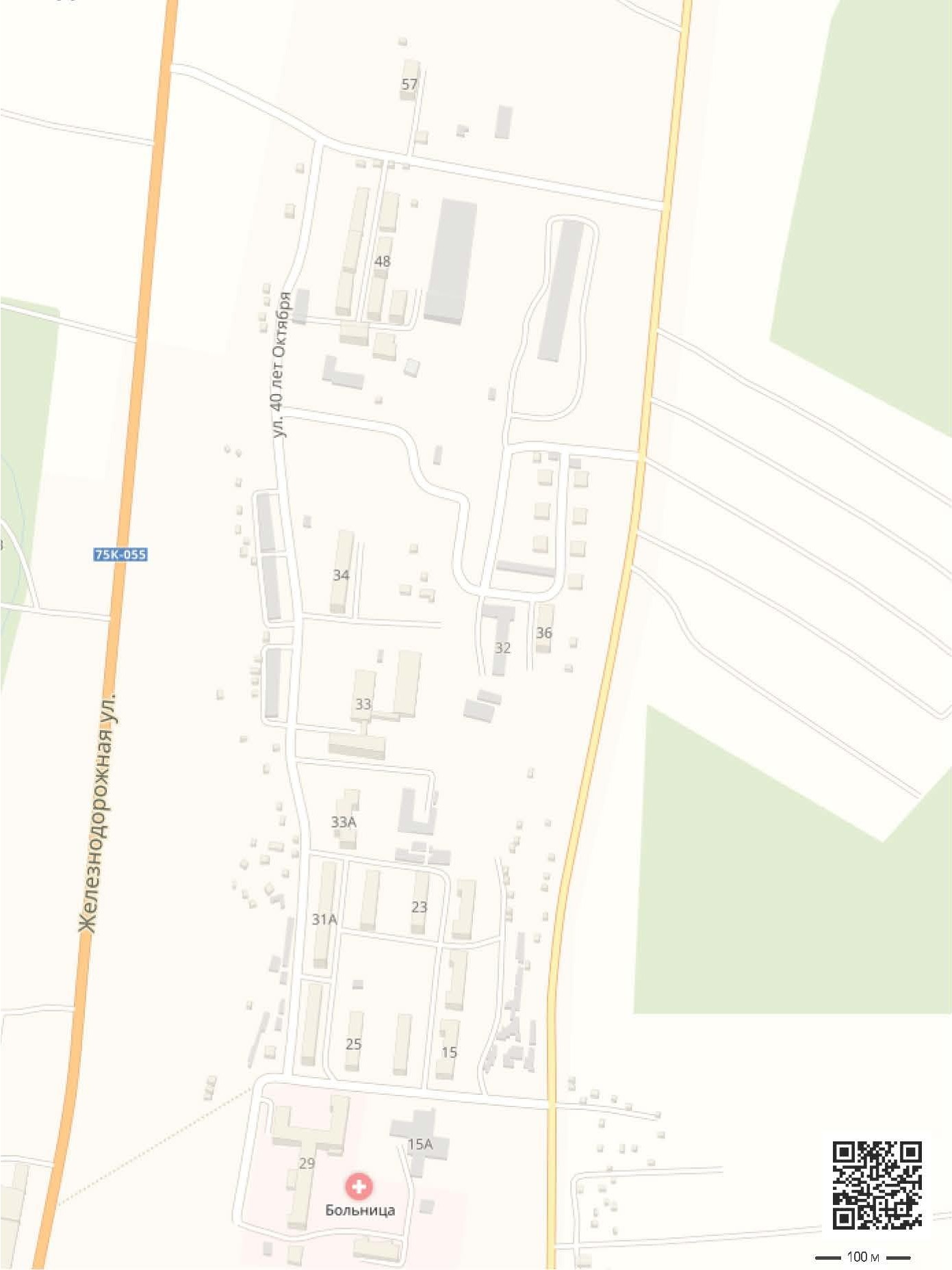 от 16.01.2023. №6Лист 6341521	1444	Приложение №1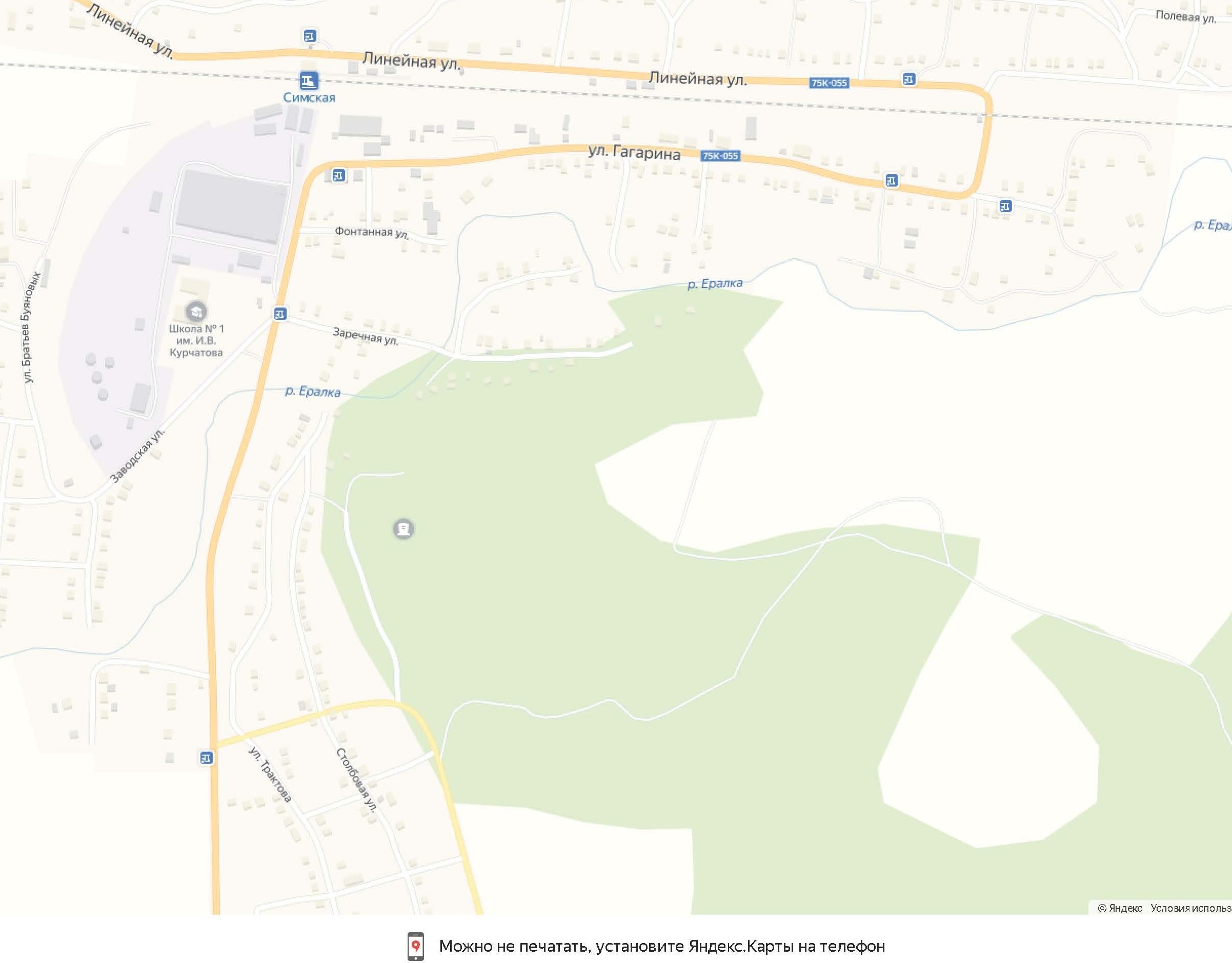 к постановлению администрацииСимского городского поселенияот 16.01.2023 г. №6	38Лист 717201945Контейнерные площадки:ул.Гагарина 9ул. Трактоваяул. Заводская18	20. ул. Бр.Буяновых 4а, 4б38. ул. Линейная 57ул. Трактовая (кладбище)ул.Линейная(вокзал)           Приложение №1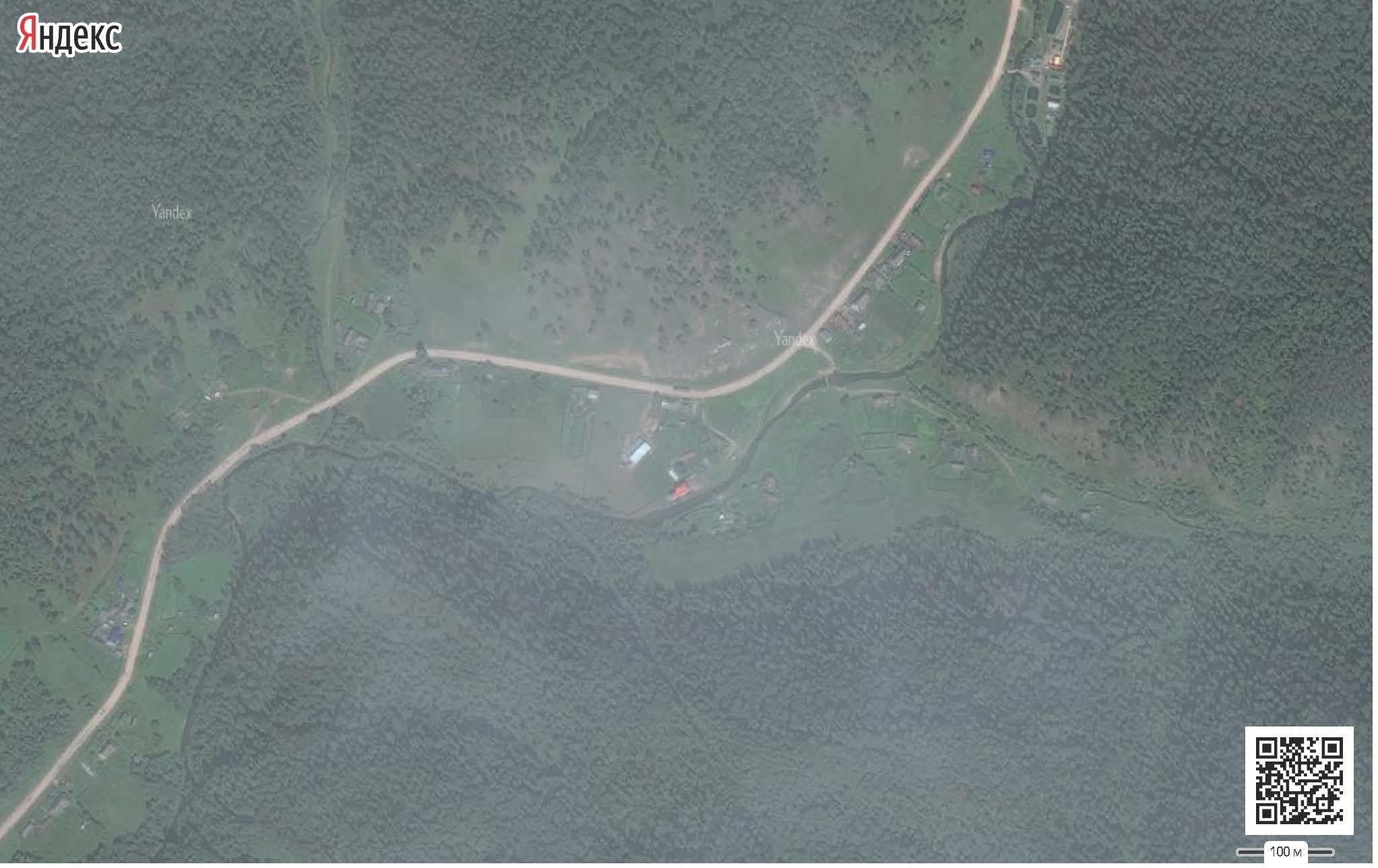 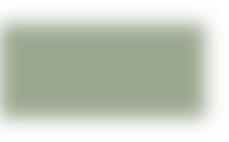 к постановлению администрации Симского городского поселения                от 16.01.2023 г. №6	             Приложение №1                   к постановлению администрации                   Симского городского поселения                                                                                                                                                                                                                                 от 16.01.2023 г. №6 Лист 832    Контейнерные площадки:    32. п.КараганкаПриложение №1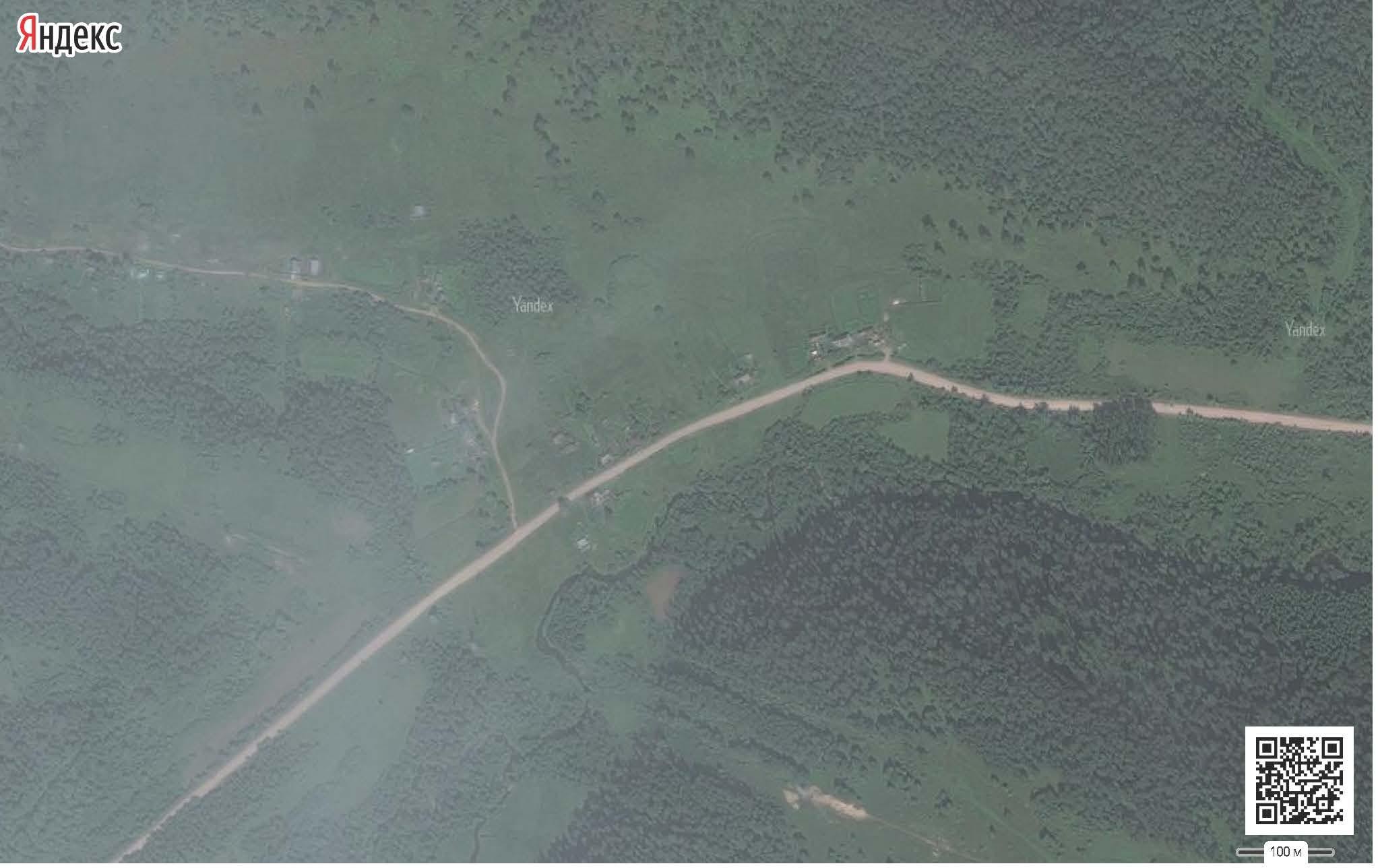 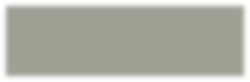 к постановлению администрации Симского городского поселени от 16.01.2023г. № 6.	Лист 933Приложение №1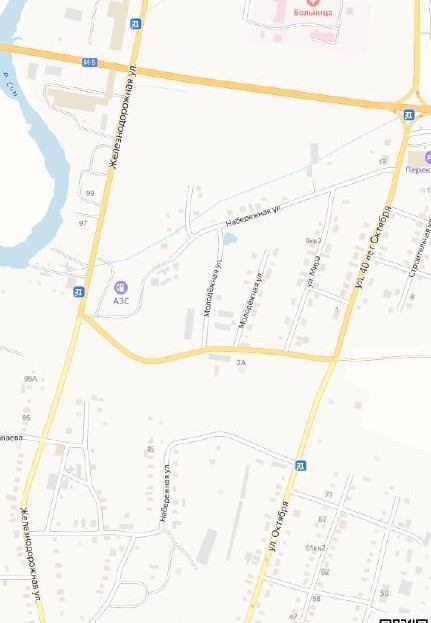 к постановлению администрации Симского городского поселения от 16.01.2023г. № 6Лист 1050Контейнерные площадки:50. ул. Набережная (поворот на ул. МолодежнаяРеестр мест (площадок) накопления твердых коммунальных отходов на территории Симского городского поселенияПриложение №2 к Постановлению администрацииСимского городского поселения об утверждении реестра мест (площадок) накопленияТКО№ п/пДанные о нахождении мест(площадок) накопления ТКОДанные о нахождении мест(площадок) накопления ТКОДанные о технических характеристиках мест (площадок) накопления ТКОДанные о технических характеристиках мест (площадок) накопления ТКОДанные о технических характеристиках мест (площадок) накопления ТКОДанные о технических характеристиках мест (площадок) накопления ТКОДанные о технических характеристиках мест (площадок) накопления ТКОДанные о собственниках мест (площадок) накопления ТКОДанные о собственниках мест (площадок) накопления ТКОДанные о собственниках мест (площадок) накопления ТКОДанные об источникахобразования ТКО№ п/пАдресГеографические координатыИспользуемое покрытиеПлощадь контейнерной площадки ТКО, кв.м.Количество контейнеро в дляТКО/бунке ровОбъем контейнеров/ бункеров, куб.м. (1 контейнера)Площадь площадки для крупногабпритн ых отходов, кв.м.Юридические лицаИПФизические лицаНаименование источника№ п/пАдресГеографические координатыИспользуемое покрытиеПлощадь контейнерной площадки ТКО, кв.м.Количество контейнеро в дляТКО/бунке ровОбъем контейнеров/ бункеров, куб.м. (1 контейнера)Площадь площадки для крупногабпритн ых отходов, кв.м.Наименование, ОГРН, Фактический адресФИО, ОГРН, Адресрегистрации по месту жительстваФИО, Серия, номер, дата выдачи паспорта, Адрес регистрации, Контактные данныеНаименование источника1Ашинский район, г.Сим, ул. Давыдова, 3ш 54,983884	д57,685391асфальт1830,756Адм. СГП, г.Сим, ул. Пушкина, д 6. .ОГРН 1027400510500жители МКД2Ашинский район, г.Сим, ул. Кирова, 12ш 54,985116д 57,687406асфальт23,860,756Адм. СГП, г.Сим, ул. Пушкина, д 6. .ОГРН 1027400510500жители МКД3Ашинский район, г.Сим, ул. Кирова, 18ш 54,987309д 57,687855асфальт23,850,756Адм. СГП, г.Сим, ул. Пушкина, д 6. .ОГРН 1027400510500жители МКД4Ашинский район, г.Сим, ул. Пушкина, 13 «А»ш 54,987684	д57,689718асфальт23,8186Адм. СГП, г.Сим, ул. Пушкина, д 6. .ОГРН 1027400510500жители МКД5Ашинский район, г.Сим, ул. Пушкина, 11ш 54,986382	д57,689397асфальт1850,756Адм. СГП, г.Сим, ул. Пушкина, д 6. .ОГРН 1027400510500жители МКД6Ашинский район, г.Сим, ул. Пушкина, 17 «А»ш 54,989300д 57,690858асфальт23,860,756Адм. СГП, г.Сим, ул. Пушкина, д 6. .ОГРН 1027400510500жители МКД7Ашинский район, г.Сим, ул. Пушкина, 19ш 54,989694д 57,691575асфальт23,840,756Адм. СГП, г.Сим, ул. Пушкина, д 6. .ОГРН 1027400510500жители МКД8Ашинский район, г.Сим,ул. Кирова, 30ш 54,990169	д57,690329асфальт23,850,756Адм. СГП, г.Сим, ул. Пушкина, д 6. .ОГРН 1027400510500жители МКД9Ашинский район, г.Сим, ул. Кирова, 13ш 54,988642	д57,6865499асфальт20,950,756Адм. СГП, г.Сим, ул. Пушкина, д 6. .ОГРН 1027400510500жители МКД10Ашинский район, г.Сим, ул. Кирова, 19ш 54,990631	д57,687949асфальт23,860,756Адм. СГП, г.Сим, ул. Пушкина, д 6. .ОГРН 1027400510500жители МКД11Ашинский район, г.Сим, ул. Кирова, 21ш 54,991730	д57,688715асфальт23,850,756Адм. СГП, г.Сим, ул. Пушкина, д 6. .ОГРН 1027400510500жители МКД12Ашинский район, г.Сим, ул. Володарского, 74ш 54,987794	д57,681798асфальт23,860,756Адм. СГП, г.Сим, ул. Пушкина, д 6. .ОГРН 1027400510500жители МКД13Ашинский район, г.Сим, ул. Революции, 7ш 54,989104	д57,684118асфальт23,850,756Адм. СГП, г.Сим, ул. Пушкина, д 6. .ОГРН 1027400510500жители МКД14Ашинский район, г.Сим, ул. 40 лет Октября, 17ш 55,009795	д57,704948асфальт23,850,756Адм. СГП, г.Сим, ул. Пушкина, д 6. .ОГРН 1027400510500жители МКД15Ашинский район, г.Сим, ул. 40 лет Октября, 34ш 55,012713	д57,703199асфальт15,120,756Адм. СГП, г.Сим, ул. Пушкина, д 6. .ОГРН 1027400510500жители МКД16Ашинский район, г.Сим, ул.Володарского, 71ш 54,986297	д57,679890бетонные плиты12,618Адм. СГП, г.Сим, ул. Пушкина, д 6. .ОГРН 1027400510500жители МКД и частный сектор17Ашинский район, г.Сим, ул. Гагарина, 9ш 55,055465	д57,708546бетонные плиты12,618Адм. СГП, г.Сим, ул. Пушкина, д 6. .ОГРН 1027400510500жители частный сектор18Ашинский район, г.Сим, ул. Трактовая (поворот с ул.Железнодорожная)ш 55,048522д 57,704053бетонные плиты12,618Адм. СГП, г.Сим, ул. Пушкина, д 6. .ОГРН 1027400510500жители частный сектор19Ашинский район, г.Сим, ул. Заводская (поворот на ул. Бр.Буяновых)ш 55,051410	д57,700930бетонные плиты12,618Адм. СГП, г.Сим, ул. Пушкина, д 6. .ОГРН 1027400510500жители частный сектор20Ашинский район, г.Сим, ул. Братьев Буяновых, д.4А-д.4Бш 55,054287	д57,699746бетонные плиты9,120,75Адм. СГП, г.Сим, ул. Пушкина, д 6. .ОГРН 1027400510500жители МКД и частный сектор21Ашинский район, г.Сим, ул. 40 лет Октября, 29ш 55,009556	д57,703109бетонные плиты12,618Адм. СГП, г.Сим, ул. Пушкина, д 6. .ОГРН 1027400510500жители частный сектор22Ашинский район, г.Сим, ул. Курчатова, (стадион)ш 54,992361д 57,680063бетонные плиты25,228Адм. СГП, г.Сим, ул. Пушкина, д 6. .ОГРН 1027400510500жители частный сектор23Ашинский район, г.Сим, ул. Нагорная, (стадион)ш 54,990132д 57,678943бетонные плиты12,618Адм. СГП, г.Сим, ул. Пушкина, д 6. .ОГРН 1027400510500жители частный сектор24Ашинский район, г.Сим, ул. Железнодорожная, (поворот на ул. Набережная)ш 54,996959д 57,697262бетонные плиты12,618Адм. СГП, г.Сим, ул. Пушкина, д 6. .ОГРН 1027400510500жители частный сектор25Ашинский район, г.Сим, ул. Чапаева (поляна)ш 55,000133д 57,693152бетонные плиты12,618Адм. СГП, г.Сим, ул. Пушкина, д 6. .ОГРН 1027400510500жители частный сектор26Ашинский район, г.Сим, ул. Октября- ул. 40 лет Октябряш 55,001773д 57,704912бетонные плиты12,618Адм. СГП, г.Сим, ул. Пушкина, д 6. .ОГРН 1027400510500жители частный сектор27Ашинский район, г.Сим, ул. Ленина, д.26ш 54,992124	д57,704415бетонные плиты12,618Адм. СГП, г.Сим, ул. Пушкина, д 6. .ОГРН 1027400510500жители частный сектор28Ашинский район, г.Сим, ул. Луговая -ул.Ковшоваш 54,984186	д57,695109бетонные плиты12,618Адм. СГП, г.Сим, ул. Пушкина, д 6. .ОГРН 1027400510500жители частный сектор29Ашинский район, г.Сим, ул. Лесная, 100ш 54,988840д 57,705005асфальт12,618Адм. СГП, г.Сим, ул. Пушкина, д 6. .ОГРН 1027400510500жители частный сектор30Ашинский район, г.Сим, ул. Лесная, 68ш 54,987525	д57,703566бетонные плиты12,618Адм. СГП, г.Сим, ул. Пушкина, д 6. .ОГРН 1027400510500жители частный сектор31Ашинский район, г.Сим, ул. Урицкого, 86 (ЖКХ)ш 54,990083д 57,697933бетонные плиты12,618Адм. СГП, г.Сим, ул. Пушкина, д 6. .ОГРН 1027400510500жители города32Ашинский район, г.Сим, пос. Караганка, ул. Речная, 2ш 55,081086	д57,702702бетонные плиты15,120,75Адм. СГП, г.Сим, ул. Пушкина, д 6. .ОГРН 1027400510500жители частный сектор33Ашинский район, г.Сим, пос. Колослейка, на въездеш 55,073846	д57,677297бетонные плиты12,210,75Адм. СГП, г.Сим, ул. Пушкина, д 6. .ОГРН 1027400510500жители частный сектор34Ашинский район, г.Сим, ул. 40 лет Октяьря, 47ш 55,015512д 57,702708бетонные плиты12,210,756Адм. СГП, г.Сим, ул. Пушкина, д 6. .ОГРН 1027400510500жители МКД35Ашинский район, г.Сим, ул.Курчатова (кладбище)ш 54,996357д 57,676772бетонные плиты12,618Адм. СГП, г.Сим, ул. Пушкина, д 6. .ОГРН 1027400510500жители города36Ашинский район, г.Сим, ул.Урицкого, 40ш 54,986994д 57,694628бетонные плиты12,618Адм. СГП, г.Сим, ул. Пушкина, д 6. .ОГРН 1027400510500жители частный сектор37Ашинский район, г.Сим, ул. Пушкина,7ш 54,984244д 57,687958бетонные плиты12,618Адм. СГП, г.Сим, ул. Пушкина, д 6. .ОГРН 1027400510500жители города38Ашинский район, г.Сим, ул. Линейная, 57ш 55,056367	д57,723962бетонные плиты12,618Адм. СГП, г.Сим, ул. Пушкина, д 6. .ОГРН 1027400510500жители частный сектор39Ашинский район, г.Сим, ул.Чапаева, 2 Бш 54,992840д 57,696150бетонные плиты12,618Адм. СГП, г.Сим, ул. Пушкина, д 6. .ОГРН 1027400510500жители частный сектор40Ашинский район, г.Сим, ул.Маяковского, 81ш 54,990823	д57,666721бетонные плиты12,618Адм. СГП, г.Сим, ул. Пушкина, д 6. .ОГРН 1027400510500жители частный сектор41Ашинский район, г.Сим, ул.Курчатова (сантехучасток)ш 54,991411	д57,694684бетонные плиты12,618Адм. СГП, г.Сим, ул. Пушкина, д 6. .ОГРН 1027400510500жители частный сектор42Ашинский район, г.Сим, ул.Крупская, 50,ш 54,998037	д57,705877бетонные плиты12,618Адм. СГП, г.Сим, ул. Пушкина, д 6. .ОГРН 1027400510500жители МКД и частный сектор43Ашинский район, г.Сим, ул.Революции, 209ш 54,997427	д57,688951бетонные плиты12,618Адм. СГП, г.Сим, ул. Пушкина, д 6. .ОГРН 1027400510500жители частный сектор44Ашинский район, г.Сим,ул.Трактовая (кладбище ст.Симская)ш 55,051148	д57,706399бетонные плиты12,618Адм. СГП, г.Сим, ул. Пушкина, д 6. .ОГРН 1027400510500жители города45Ашинский район, г.Сим, ул. Линейная, (вокзал)ш 55,056755	д57,706234бетонные плиты12,618Адм. СГП, г.Сим, ул. Пушкина, д 6. .ОГРН 1027400510500жители частный сектор46Ашинский район, г.Сим, ул. Кирова, 26 Аш 54,987275	д57,687265асфальт3,810,75Тимаков Вячеслав Викторович, ОГРН 304740106100106,г.Сим, ул. Урицкого,68АИП Тимаков В.В.47Ашинский район, г. Сим ул. Пушкина, 11Бш 54,98604	д57,68944бетонное4,511,1МКУСО "Центр помощи детям г. Сим" г. Сим, ул. Пушкина, д. 11Б. ОГРН 1027400508959МКУСО "Центр помощи детям г.Сим"